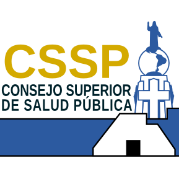 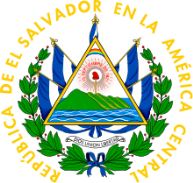 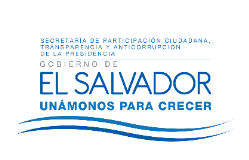                                          Resolución de entrega de información San Salvador  a  las diez horas   del   día 30 de noviembre de los corrientes,   Consejo  Superior  de Salud Pública, luego de haber  recibido   la solicitud   de informaci6n    N° 77/2016   presentada   en la Oficina  de lnformaci6n   y Respuesta  y se  solicita   la  siguiente    informaci6n    :"  Solicito   el  listado   actualizado    de  clínicas veterinarias,        con      datos       de      contacto,        autorizadas       para      funcionar        en      el      Pals. Solicito  el listado  de médicos  veterinarios   registrados  en la  Junta  de Vigilancia  de la Profesión  Medico Veterinaria."   Prevenci6n  la presente  Solicitud  de información:   La  institución   a partir  de este año  y luego de haber indicado un censo de establecimientos   de Salud, no se tienen  registro  de clínicas veterinarias inscritas en el CSSP,  por lo que se reorienta   el requerimiento,    se realizó  la verificación   con la persona solicitante, vía electrónica  y como  respuesta a la prevención y que la persona  cambió  los  requerimientos anteriores   por  el siguiente   :    "Lista  de todos  los médicos  veterinarios   registrados   en la JVPMV  con su respectiva  universidad  de la cual se graduaron.".   "Y  luego de verificar  que la informaci6n    se encuentra entre  las acepciones  de los Art.  19 literal  "g"  yen    Art.  24 de la LAIP.  RESUELVE:  brindar  la  siguiente informaci6n   publica:  Lista de todos  las médicos  veterinarios   registrados   en la JVPMV con su respectiva universidad  de la cual se graduaron."   Con la aclaraciones   necesarias:  1. Que la información  tiene  una antigüedad  de 30 años  por  lo que  se aplic6  el Art.71   de  la Ley de Acceso  a  la información   Pública, ampliando  el plazo de respuesta,  por lo que el  día 21 de los corrientes   se entregó  el primer  avance de la informaci6n   con el objetivo   de brindar  apoyo  a  la necesidad  de la solicitante   y al mismo  tiempo  se hizo constar que estaba pendiente  el resto de la información  para  completar  el requerimiento y  se remitió el archivo vía electrónica    como   fue  solicitado.   2.  Que  la   presente   resolución   es  para  remitir    la informaci6n   completa:  "Lista de todos las médicos veterinarios  registrados  en la JVPMV con su respectiva universidad  de la cual se graduaron.   3. Que la  lnformaci6n   data  del siglo  recién  pasado,  por  lo que a través  de la presente  se está explicando  que hay 3 profesionales  que se graduaron  en 1986 de los cuales la Junta de Vigilancia  de la  Profesi6n  Medico  Veterinaria,   ha buscado el expediente   físico y no existe por el memento  el dato.  Por lo que Resuelve:   que la informaci6n   que se remite  es para la Junta de Vigilancia de  la   Profesión   Medico   Veterinaria,    la  correcta   y  completa   que  responde   al  requerimiento     de  la solicitante,   se remite   vía  electrónica   como fue requerido.Aura Ivette MoralesOficial de InformaciónConsejo Superior de Salud PúblicaNota: este documento no aparece firmado por ser una versión seleccionable e inclusiva